关于我们：深圳市东盈投资管理有限公司（DYI）是南宁（中国-东盟）交易所的综合会员，会员编号338号。公司位于中国的改革开放前沿—深圳，公司拥有一大批业类的行业精英和专业人才，为客户提供全方位的、可靠的投资管理和专业的投资咨询。深圳市东盈投资管理有限公司以超前独特的运营思路和远景规划，独辟蹊径，广纳贤才，打造而成一支管理规范、技术过硬、作风稳健、富于激情和创业精神的专业化投资理财团队。公司专注于石油、贵金属的现货投资领域，为客户搭建可靠的投资平台，同时公司将以诚信、稳健、创新、卓越、共赢为理念，立足于国内，面向全球，不断壮大公司实力，全方位为投资者提供全新的服务。
　　心有多大，舞台就有多大！深圳市东盈投资管理有限公司是您安全获取高回报和成就梦想的最佳平台！
　　我们的使命：用专业的投资知识和理念帮客户获取最大的投资收益。我们的愿景：争做行业第一，惠及千万国人。代理商要求：有一个固定的办公场所； 一个10到30个人组成的营销团队；具备必要的办公设备（如电脑、电话等）；代理商的回报：可获得客户交易手续费及点差的80%。利润计算：代理商当月客户交易了2000手（以东盟油500计，如东盟油2000则手续费更高），每手可拿到的手续费及点差为182.4元，2000手即可获得364800元。无技术难度，无公关难度，无需担心市场开发，无需担心货款回收。小投入，低风险，高回报。你还需要担心什么？拿起你手边的电话，直接拨打4008-505-933.公司地址：深圳市宝安区宝源路1053号资信达大厦308室电话：4008-505-933、18123937657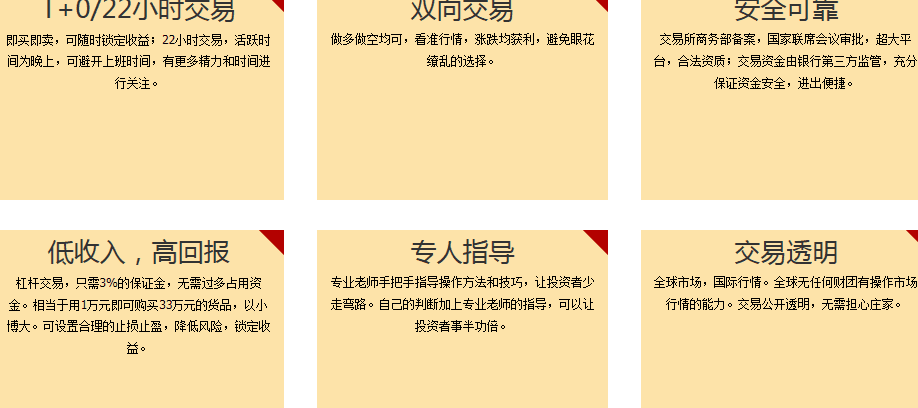 NCCE公司介绍南宁（中国—东盟）商品交易所，英文名称Nanning (China—ASEAN) Commodity Exchange（以下简称NCCE），是由广西南宁市人民政府领导组建，并在国家商务部备案，于2006年依法注册成立的大宗商品现货电子交易市场，注册资本金一亿元人民币，是经国务院2013年6月联席会议审批，全国第一批获得冠以“交易所”名称的大宗商品电子交易场所。交易所为有限责任公司制，营业执照号450100000000435。公司经营范围：从事各类工业品、农产品、能源产品、进出口商品、机械化工等大宗物资的现货竞价交易（国家有专项政策规定除外）、信息咨询、会议会展服务，对饮食业、娱乐业、仓储物流业的投资与管理。 NCCE地址：广西南宁市金浦路16号汇东国际二层，营业面积5600余平方米，现设有场内交易席位320个，场外远程交易席位可达几十万个。NCCE于2007年10月开始试运行，2008年5月16日正式挂牌交易。目前，上市交易的品种有：白糖、大豆、玉米、稻谷、豆粕、豆油、化肥、糖蜜和废钢等；计划近期上市交易的品种有：酒精、淀粉、煤炭、铁矿石、有色金属、钢材和木材等。  NCCE不仅运用“集中交易、异地交收、就近提货”最新的交收模式，而且还独创了“挂牌交易”、“竞价交易”“回购交易”等迄今为止业内最为先进的交易模式，为商家营造了公开、公平、公正、高效、低成本的商业环境，充分满足市场参与者生产经营的不同需要。为维护市场参与者的合法权益，保障商品交易的安全与稳定，NCCE制定了一系列的交易管理制度及风险控制措施，特别是在资金管理上，按照国务院的要求，完全采用“交易资金第三方监管”模式，有效地保障会员资金的安全。为了防止部分会员的恶意违约，交易所还制定了“不履约申请”交易制度，构成了NCCE的管理特色。为了拓展业务，NCCE从2010年3月开始在中国-东盟自贸区内布局，在东盟10国设立办事机构，将NCCE的交易业务辐射到这些国家，还先后对越南、印度尼西亚、马来西亚、泰国、柬埔寨等国进行了多次的经贸考察和商务谈判，计划在印尼、越南、马来西亚、泰国NCCE大宗商品离岸交易中心，其中印尼离岸交易中心已2014年6月正式成立。经印尼政府批准，由NCCE投资设立的亚太商品交易所也已将在近期内开业。所有设在海外的离岸交易中心均以人民币作为交易报价和结算货币，提升人民币在国际流通中的实力和地位。NCCE在2009年开始建设的“中国农村商品电子交易网”业已开通了500多个村子，农民足不出村即可进行农产品、农资及各种商品的交易。此外，经国家有关部门和广西区、防城港市政府的批准，防城港再生资源交易中心及产业加工基地已正式立项，项目占地1500亩，拥有657米的海岸线，目前项目在紧锣密鼓进行之中。